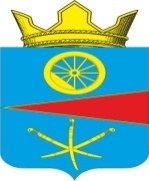 АДМИНИСТРАЦИЯ ТАЦИНСКОГО  СЕЛЬСКОГО ПОСЕЛЕНИЯТацинского  района Ростовской  областиПОСТАНОВЛЕНИЕ 24 октября 2016 г.                          №          450                   ст. ТацинскаяВ соответствии со ст. 264.2 Бюджетного кодекса Российской Федерации и ст. 35 «Положения о бюджетном процессе Тацинского сельского поселения», руководствуясь ч. 8 ст. 47 Устава муниципального образования «Тацинское сельское  поселение»,-П О С Т А Н О В Л Я Ю :1. Утвердить отчет об   исполнении бюджета Тацинского сельского поселения  за 3 квартал 2016 года по доходам в сумме 44614,3 тыс. рублей, по расходам в сумме 42375,4 тыс. рублей,  с превышением доходов  над  расходами в сумме  2238,9 тыс. руб.2. Определить, что держателем оригинала отчета об исполнении бюджета Тацинского сельского поселения за 3 квартал 2016 года является Администрация  Тацинского сельского поселения3. Направить Собранию депутатов Тацинского сельского поселения утвержденный отчет об   исполнении бюджета Тацинского сельского поселения  за 3 квартал 2016 года и информацию о ходе исполнения бюджета согласно приложению к настоящему постановлению.4. Контроль за исполнением постановления оставляю за собой.Глава  Тацинского        сельского  поселения                                                             А.С.ВакуличОтчет об   исполнении бюджета Тацинского сельского поселенияза 3 квартал 2016Об утверждении  отчета  об исполнении бюджета   Тацинского сельского поселения за 3 квартал 2016 годаПриложение к постановлению Администрации Тацинского сельского поселения от  24.10.2016  года № 450    Наименование показателя Плановые назначения 2016 года Фактическое исполнение за 3 квартал 2016 года. Процент исполненияДОХОДЫНАЛОГОВЫЕ И НЕНАЛОГОВЫЕ ДОХОДЫ17 760.611 555.265.1НАЛОГИ НА ПРИБЫЛЬ, ДОХОДЫ7 214.25 178.271.8Налог на доходы физических лиц7 214.25 178.271.8Налог на доходы физических лиц с доходов, источником которых является налоговый агент, за исключением доходов, в отношении которых исчисление и уплата налога осуществляются в соответствии со статьями 227, 227 1 и 228 Налогового кодекса Российской Федерации7 214.25 178.271.8НАЛОГИ НА ТОВАРЫ (РАБОТЫ, УСЛУГИ), РЕАЛИЗУЕМЫЕ НА ТЕРРИТОРИИ РОССИЙСКОЙ ФЕДЕРАЦИИ3 283.52 729.883.1Акцизы по подакцизным товарам (продукции), производимым на территории Российской Федерации3 283.52 729.8083.1Доходы от уплаты акцизов на дизельное топливо, подлежащие распределению между бюджетами субъектов Российской Федерации и местными бюджетами с учетом установленных дифференцированных нормативов отчислений в местные бюджеты1 144.6917.580.2Доходы от уплаты акцизов на моторные масла для дизельных и (или) карбюраторных (инжекторных) двигателей, подлежащие распределению между бюджетами субъектов Российской Федерации и местными бюджетами с учетом установленных дифференцированных нормативов отчислений в местные бюджеты23.114.663.2Доходы от уплаты акцизов на автомобильный бензин, подлежащие распределению между бюджетами субъектов Российской Федерации и местными бюджетами с учетом установленных дифференцированных нормативов отчислений в местные бюджеты2 115.81 924.4091.0Доходы от уплаты акцизов на прямогонный бензин, подлежащие распределению между бюджетами субъектов Российской Федерации и местными бюджетами с учетом установленных дифференцированных нормативов отчислений в местные бюджеты0.0-126.70НАЛОГИ НА СОВОКУПНЫЙ ДОХОД727.6727.6100.0Единый сельскохозяйственный налог727.6727.6100.0Единый сельскохозяйственный налог727.6727.6100.0НАЛОГИ НА ИМУЩЕСТВО5 282.81 696.6032.1Налог на имущество физических лиц1 400.0119.908.6Налог на имущество физических лиц, взимаемый по ставкам, применяемым к объектам налогообложения, расположенным в границах сельских поселений1 400.0119.908.6Земельный налог3 882.81 576.740.6Земельный налог с организаций 1 682.81 330.1079.0Земельный налог с организаций, обладающих земельным участком, расположенным в границах сельских  поселений1 682.81330.179.0Земельный налог с физических лиц2 200.0246.611.2Земельный налог с физических лиц, обладающих земельным участком, расположенным в границах сельских поселений2 200.0246.611.2ДОХОДЫ ОТ ИСПОЛЬЗОВАНИЯ ИМУЩЕСТВА, НАХОДЯЩЕГОСЯ В ГОСУДАРСТВЕННОЙ И МУНИЦИПАЛЬНОЙ СОБСТВЕННОСТИ337.1300.889.2Доходы, получаемые в виде арендной либо иной платы за передачу в возмездное пользование государственного и муниципального имущества (за исключением имущества бюджетных и автономных учреждений, а также имущества государственных и муниципальных унитарных предприятий, в том числе казенных)337.1300.889.2Доходы, получаемые в виде арендной платы за земли после разграничения государственной собственности на землю, а также средства от продажи права на заключение договоров аренды указанных земельных участков (за исключением земельных участков бюджетных и автономных учреждений)245.5232.594.7Доходы, получаемые в виде арендной платы, а также средства от продажи права на заключение договоров аренды за земли, находящиеся в собственности сельских  поселений (за исключением земельных участков муниципальных бюджетных и автономных учреждений)245.5232.594.7Доходы от сдачи в аренду имущества, находящегося в оперативном управлении органов государственной власти, органов местного самоуправления, государственных внебюджетных фондов и созданных ими учреждений (за исключением имущества бюджетных и автономных учреждений)91.668.3074.6Доходы от сдачи в аренду имущества, находящегося в оперативном управлении органов управления сельских поселений и созданных ими учреждений (за исключением имущества муниципальных бюджетных и автономных учреждений)91.668.3074.6ДОХОДЫ ОТ ПРОДАЖИ МАТЕРИАЛЬНЫХ И НЕМАТЕРИАЛЬНЫХ АКТИВОВ125.4125.50100.1Доходы от реализации имущества, находящегося в государственной и муниципальной собственности (за исключением движимого имущества бюджетных и автономных учреждений, а также имущества государственных и муниципальных унитарных предприятий, в том числе казенных)125.4125.50100.1Доходы от реализации имущества, находящегося в собственности сельских поселений (за исключением движимого имущества муниципальных бюджетных и автономных учреждений, а также имущества муниципальных унитарных предприятий, в том числе казенных), в части реализации основных средств по указанному имуществу125.4125.5100.1Доходы от реализации иного имущества, находящегося в собственности сельских поселений (за исключением имущества муниципальных бюджетных и автономных учреждений, а также имущества муниципальных унитарных предприятий, в том числе казенных), в части реализации основных средств по указанному имуществу125.4125.50100.1ШТРАФЫ, САНКЦИИ, ВОЗМЕЩЕНИЕ УЩЕРБА130.0125.896.8Денежные взыскания (штрафы) за нарушение законодательства Российской Федерации о размещении заказов на поставки товаров, выполнение работ, оказание услуг3.03.00100.0Денежные взыскания (штрафы), установленные законами субъектов Российской Федерации за несоблюдение муниципальных правовых актов127.0122.8096.7ПРОЧИЕ НЕНАЛОГОВЫЕ ДОХОДЫ660.0670.9101.7Прочие неналоговые доходы660.0670.90101.7Прочие неналоговые доходы бюджетов сельских поселений660.0670.9101.7БЕЗВОЗМЕЗДНЫЕ ПОСТУПЛЕНИЯ35 794.333 059.192.4Безвозмездные поступления от других бюджетов бюджетной системы Российской Федерации35 794.333 059.192.4Субвенции бюджетам бюджетной системы Российской Федерации349.9297.485.0Субвенции бюджетам на осуществление первичного воинского учета на территориях, где отсутствуют военные комиссариаты349.7297.2085.0Субвенции бюджетам сельских поселений на осуществление первичного воинского учета на территориях, где отсутствуют военные комиссариаты349.7297.2085.0Субвенции местным бюджетам на выполнение передаваемых полномочий субъектов Российской Федерации0.20.20100.0Субвенции бюджетам сельских поселений на выполнение передаваемых полномочий субъектов Российской Федерации0.20.2100.0Иные межбюджетные трансферты35 444.432 761.792.4Прочие межбюджетные трансферты, передаваемые бюджетам35 444.432 761.7092.4Прочие межбюджетные трансферты, передаваемые бюджетам сельских поселений35 444.432 761.7092.4Всего доходов53 554.944 614.383.3РАСХОДЫОБЩЕГОСУДАРСТВЕННЫЕ ВОПРОСЫ9 159.76 010.365.6Функционирование высшего должностного лица субъекта Российской Федерации и муниципального образования973.8667.568.5Функционирование Правительства Российской Федерации, высших исполнительных органов государственной власти субъектов Российской Федерации, местных администраций6 724.14299.163.9Обеспечение деятельности финансовых, налоговых и таможенных органов и органов финансового (финансово-бюджетного) надзора 110.888.279.6Обеспечение проведения выборов и референдумов692.7692.7100.0Резервные фонды30.000.0Другие общегосударственные вопросы628.3262.841.8НАЦИОНАЛЬНАЯ ОБОРОНА349.7226.464.7Мобилизационная и вневойсковая подготовка349.7226.464.7НАЦИОНАЛЬНАЯ БЕЗОПАСНОСТЬ И ПРАВООХРАНИТЕЛЬНАЯ ДЕЯТЕЛЬНОСТЬ678.7487.871.9Защита населения и территории от чрезвычайных ситуаций природного и техногенного характера, гражданская оборона678.7487.871.9НАЦИОНАЛЬНАЯ ЭКОНОМИКА3 828.52 055.153.7 Дорожное хозяйство (дорожные фонды)3 533.51760.149.8Другие вопросы в области национальной экономики295.0295100.0ЖИЛИЩНО-КОММУНАЛЬНОЕ ХОЗЯЙСТВО38 890.732 912.784.6Жилищное хозяйство20.111.758.2Коммунальное хозяйство34 507.430234.787.6Благоустройство4 363.22666.361.1ОБРАЗОВАНИЕ30.06.923.0Профессиональная подготовка, переподготовка и повышение квалификации30.06.923.0КУЛЬТУРА, КИНЕМАТОГРАФИЯ550.0304.155.3Другие вопросы в области культуры, кинематографии550.0304.155.3СОЦИАЛЬНАЯ ПОЛИТИКА275.0182.966.5Пенсионное обеспечение275.0182.966.5ФИЗИЧЕСКАЯ КУЛЬТУРА И СПОРТ242.6189.278.0Массовый спорт242.6189.278.0Всего расходов54 004.942 375.478.5Дефицит (профицит)-450.02 238.9